附件2：交通指南广州阳光酒店地址酒店地址：广州黄埔大道中199号酒店联系人:谢经理13751854539交通指南1、白云国际机场至酒店乘出租车至酒店约40分钟需117元左右。2、广州东站、广州南站至酒店广州东站乘坐出租车至酒店约15分钟需21元左右。广州南站乘坐出租车至酒店约40分钟需81元左右。参考地图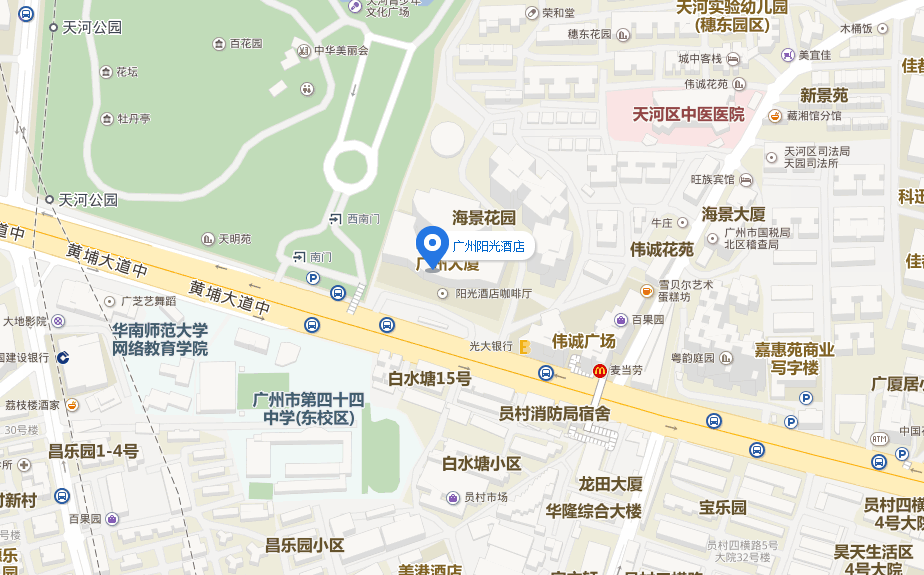 